Утверждено Постановлением Государственным комитетом Республики Татарстан по тарифам от 17.12.2020г. № 564-25/Э-2020 Расчёт норматива потерь электрической энергии ООО УК «Индустриальный парк Зеленодольск»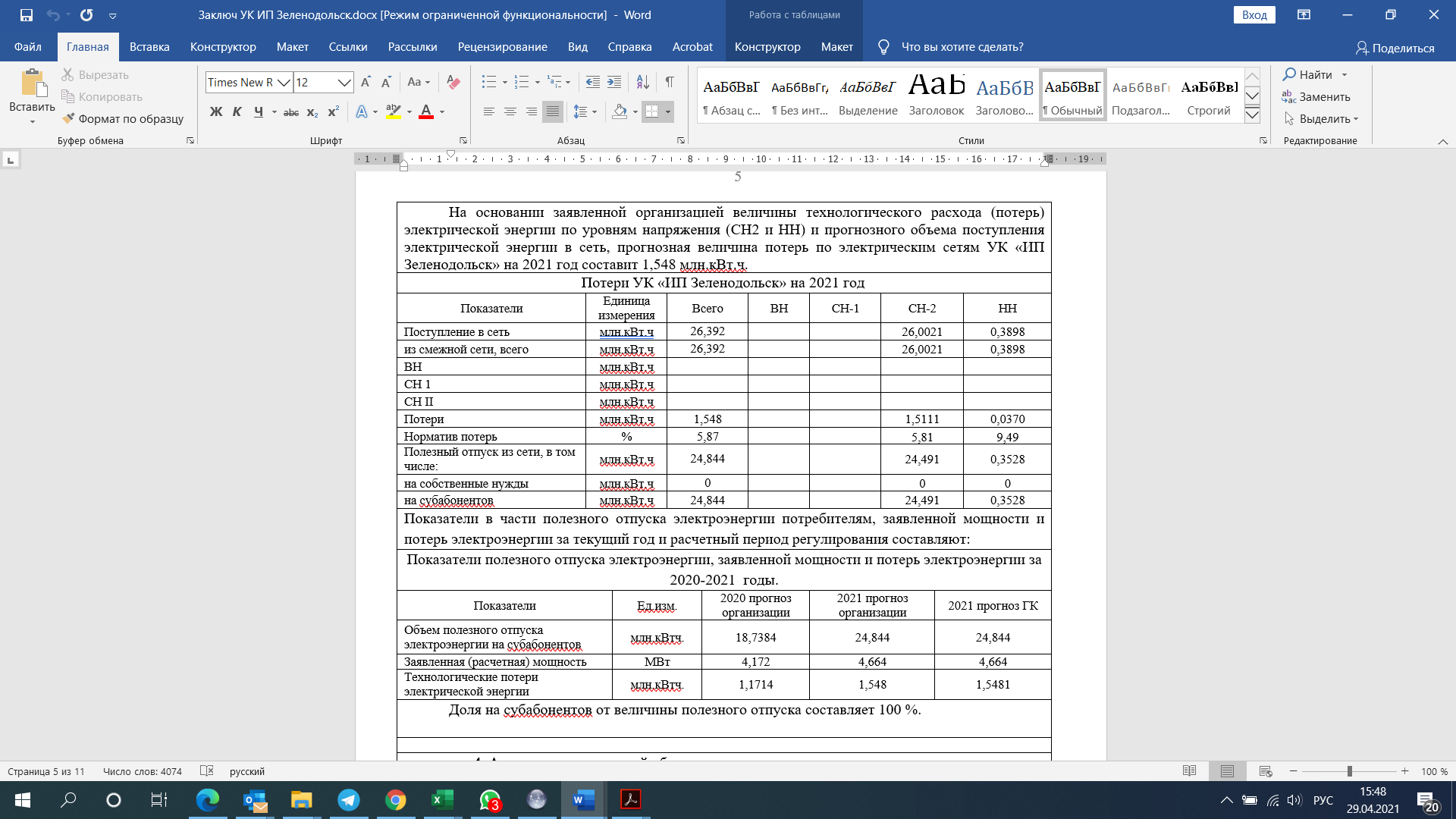 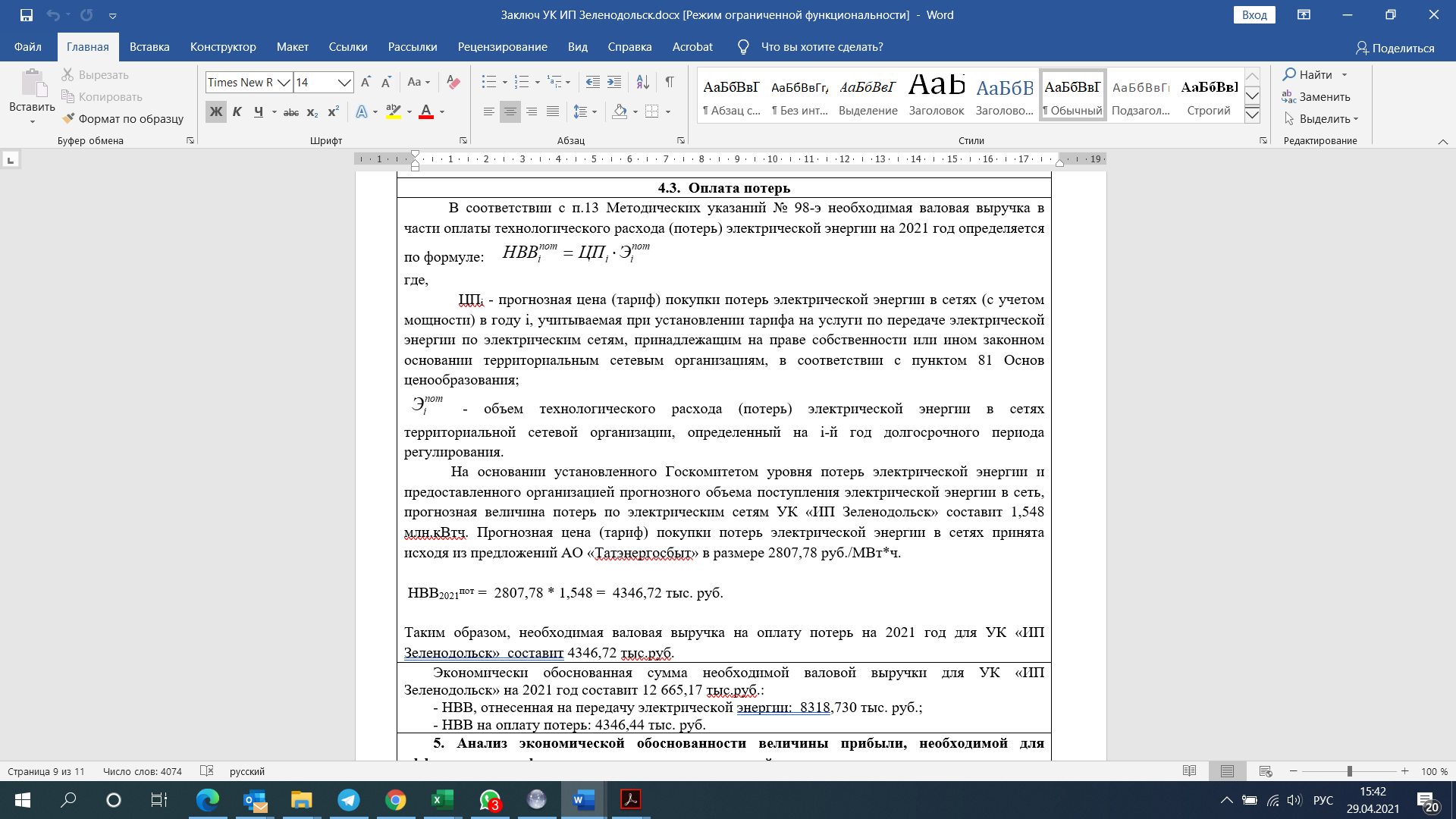 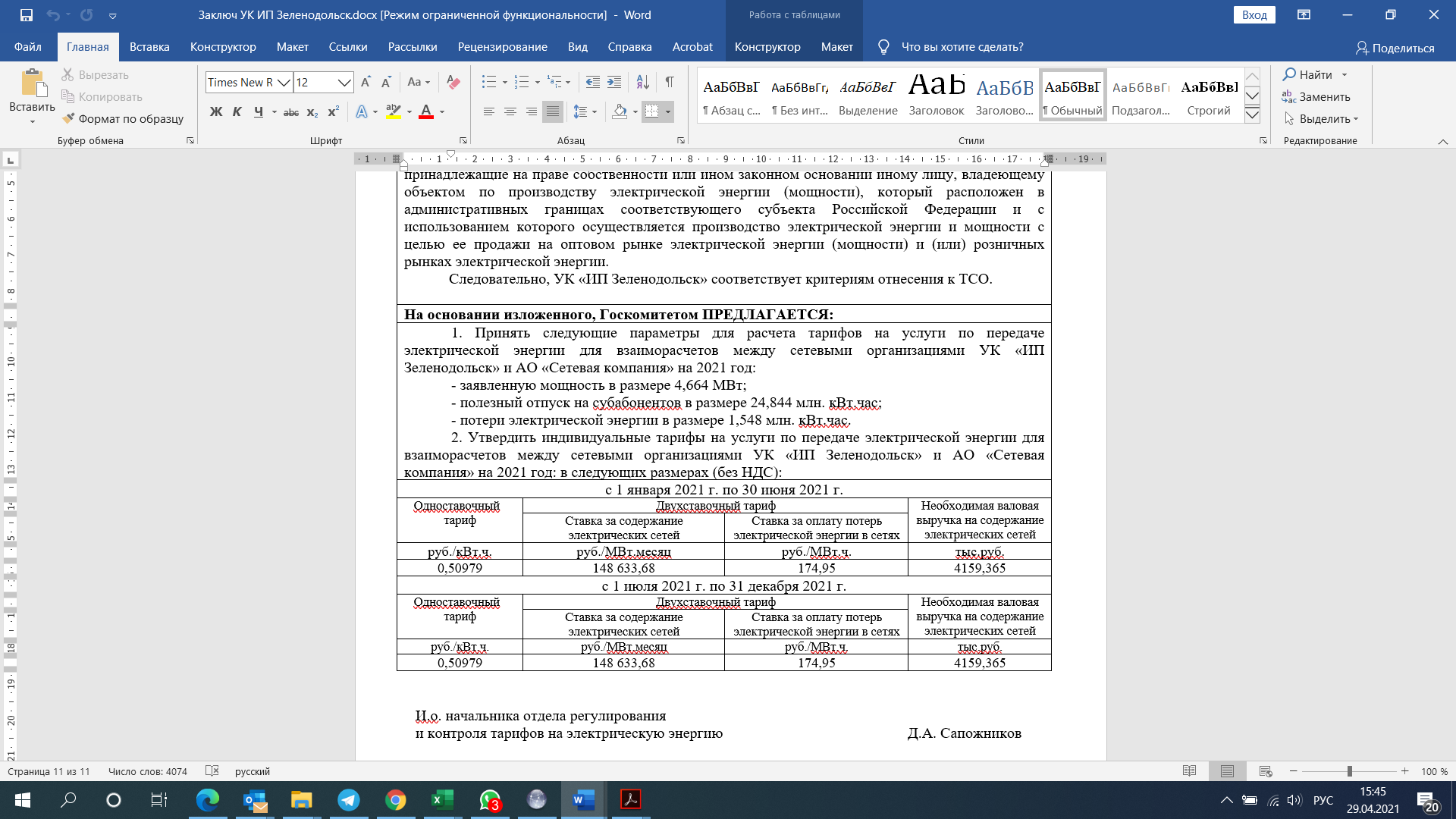 